105th Iowa Honey Producers Association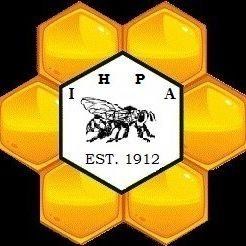 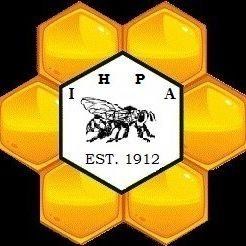 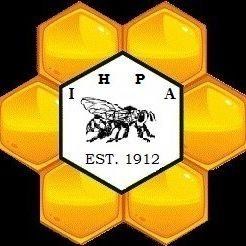 Conference and Annual MeetingNovember 10 -11, 2017Gateway Church of the Nazarene - Oskaloosa, Iowa Keynote Speakers include Marion Ellis and Dennis vanEngelsdorp(See more details in The Buzz newsletter or online at www.iowahoneyproducers.org)Friday and Saturday ~~ Registration: 8:00 AM ~~ Conference/Annual Meeting: 8:30 AMFriday ~~ Queen Luncheon – Noon ~~ Social Hour – 5:00 PM ~~ Banquet – 6:15 PMSaturday ~~ Meet the Board & Directors Luncheon – NoonPlease print legibly!Name: _________________________________________________  No. of colonies: ______________Address: _______________________________________________  Years in Beekeeping: _________City/State/Zip: _________________________________________________________________________Phone: ________________________________________________County: ________________________E-mail Address: ________________________________________________________________________DEADLINE FOR PRE-REGISTRATION IS TUESDAY, OCTOBER 31ST  ** NO EXCEPTIONS **  If you can only attend one day, no discounts are offered.  No refunds given after November 1st.** Pre-registration received by October 31st will be entered into a drawing for 2 free banquet meals! **Conference and Annual Meeting Fees:INDIVIDUAL:Registration BEFORE October 31st - $35  /  AFTER October 31st - $40	   			$ __________	COUPLE /FAMILY:Registration BEFORE October 31st - $45  /  AFTER October 31st - $50				$ __________QUEEN LUNCHEON – Friday Noon (pre-registration required) (Orange glazed pork roast)Number of tickets (per adult) __________		 			   x $14.00	$ __________Number of tickets (per child 4-12 years) __________			   x $10.00          	$ __________BANQUET – Friday at 6:15 PM Banquet Keynote Speaker – Dennis vanEngelsdorpNumber of tickets (per adult) __________					  x $ 24.00            $ __________Number of tickets (per child 4-12 years) _________				  x $ 17.00            $ __________MEET THE BOARD & DIRECTORS LUNCHEON – Saturday Noon (pre-registration required) Number of tickets (per person)	(Box lunch - drink extra)			  x    $8.00            $ __________Sandwich options offered will be smoked dried beef, smoked ham and roasted turkey 2018 MEMBERSHIP DUESIHPA membership dues (includes subscription to “The Buzz” newsletter)		      $20.00	$ __________2nd Family membership w/same address – Name - ___________________________	       $ 5.00            $ __________3rd Family membership w/same address – Name - ___________________________	       $ 5.00            $ _________TOTAL DUE:       $ _________      Return this completed form along with payment to:	Rhonda Heston, IHPA Treasurer Check payable to Iowa Honey Producers Association		52735 187th Avenue Your cancelled check will serve as your confirmation 	Chariton, IA  50049** REMEMBER TO BOOK YOUR HOTEL – ROOMS WILL GO QUICK – DETAILS ON THE WEBSITE **Event questions can be directed to Eve Vanden Broek, VP IHPA at: mrstheo@iowatelecom.net or 515-491-6760